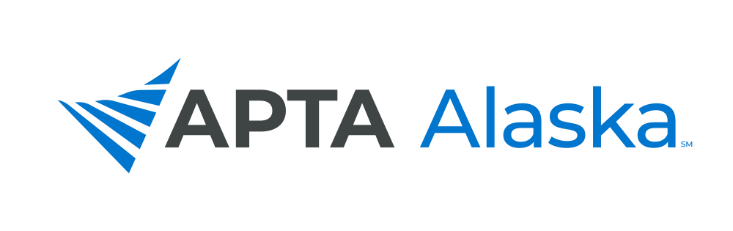 2021 VIRTUAL FALL CONFERENCEOCTOBER 2, 20218:00 am – 3:30 pm(90 Minutes of Asynchronous Work to be Completed Prior to the Conference)A TOTAL OF 14 CONTACT HOURSThe What, When, How and Why of Oncology Rehabilitation for Rehabilitation Professionals Speakers: Amy J Litterini, PT, DPT and G Stephen Morris, PT, PhD, FACSMREGISTRATION FORMREGISTRANT INFORMATION:Name:	_________________________________________________________________________________________________Mailing Address: 	____________________________________________________________________________________City:	__________________________________________________	State: ___________	Zip:	___________________Phone #:	___________________________________________	Designation (PT/PTA/STU/Other): _________________E-mail:	 _________________________________________________	Member #:	________________________________* REGISTRATION CONFIRMATION WILL ONLY BE SENT TO THOSE INCLUDING AN E-MAIL ADDRESS*CONFERENCE FEES:               	     PT/OT/SLP Member			$505			PTA/COTA/SLPA Member		$455			Active Duty Military			$200	Student					$200				Non-Member				$905				HANDOUTS AND ZOOM INFO WILL BE SENT ELECTRONICALLY THE WEEK OF THE CONFERENCEPAYMENT – $________ (Checks should be made payable to the Alaska Physical Therapy Association)GO TO WWW.APTAALASKA.ORG TO REGISTER AND PAY ONLINECancellation Policy:  Registration less $20 if cancellation request is received by September 22, 2021. Mail registration to (must be received by Sept. 22):  APTA Alaska, 140B Purcellville Gateway Drive, Suite 120, Purcellville, VA 20132Questions? Call 907-202-8776, or e-mail info@aptaalaska.org. 